МИНИСТЕРСТВО ОБЩЕГО И ПРОФЕССИОНАЛЬНОГО ОБРАЗОВАНИЯ СВЕРДЛОВСКОЙ ОБЛАСТИГосударственное бюджетное  образовательное учреждение Свердловской области для детей, нуждающихся в психолого-педагогической и медико-социальной помощи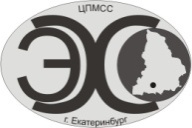 Центр психолого-медико-социального сопровождения «Эхо»ГБОУ СО «ЦПМСС «Эхо»20.06.2012.График проведения мероприятий межрегионального уровня в 2012-2013 учебном годуДиректор Центра _____________ А.В.КривихинаПериодДатаМероприятиеУчастники1234с 01.09.2012 по 30.04.2013Всероссийский фестиваль творчества детей с нарушенным слухом «Неограниченные возможности»Всероссийский фестиваль творчества детей с нарушенным слухом «Неограниченные возможности»Дети с нарушенным слухом; ДДОУ, школы, центры15.09.201215.10.2012Фотоконкурс  «Остановись мгновенье»Дети с нарушенным слухом15.10.201215.11.2012Конкурс поделок «Умелые ручки»Дети с нарушенным слухом; ДДОУ, школы, центры18.10.20122 тур IIМежрегиональной олимпиады по слухоречевому развитию школьников «Не хочу молчать!» для выпускных классов начальной школы. Темы: природа родного края; мои друзья.учащиеся с нарушенным слухом выпускных классов начальной школы15.11.201215.12.2012Конкурс рисунков «Недаром помнит вся Россия…» (к 200-летию Отечественной войны 1812 г.)Дети с нарушенным слухом; ДДОУ, школы, центры15.01.201315.03.2013Конкурс детских проектов «Мой край родной в судьбе России» Направления: историческое; искусство и культура; человек и окружающая среда; социально-экономическое.Дети с нарушенным слухом; ДДОУ, школы, центры21.02.2013Дистанционная олимпиада по информатикеДети с нарушенным слухом 14.03.20132 тур  III Межрегиональной Олимпиады по слухоречевому развитию «Не хочу молчать!» для учащихся выпускных классов основной и средней школы.Темы: отечественная война 1812г. в русской поэзии; спорт и здоровье.учащиеся с нарушенным слухом выпускных классов основной и средней школы 25.04.2013Гала-концерт «Неограниченные возможности» Дети с нарушенным слухом; ДДОУ, школы, центры15.11.2013«Межрегиональный научно-практический семинар: «Психолого-педагогические и медико-социальные аспекты сопровождения детей с нарушенным слухом»«Межрегиональный научно-практический семинар: «Психолого-педагогические и медико-социальные аспекты сопровождения детей с нарушенным слухом»Педагоги, специалисты ДДОУ, школ, центров, обучающих детей с нарушенным слухом 06.12.2013II Региональный научно-практический семинар «Социальная реабилитация детей с ограниченными  возможностями здоровья средствами дополнительного образованияII Региональный научно-практический семинар «Социальная реабилитация детей с ограниченными  возможностями здоровья средствами дополнительного образованияПедагоги, специалисты ДДОУ, школ, центров, обучающих детей с нарушенным слухом28.03.2013II Всероссийская научно-практическая конференция «Организация доступной образовательной среды для  детей с  нарушенным слухом»II Всероссийская научно-практическая конференция «Организация доступной образовательной среды для  детей с  нарушенным слухом»Педагоги, специалисты ДДОУ, школ, центров, обучающих детей с нарушенным слухом